附件四川省生态保护红线分布图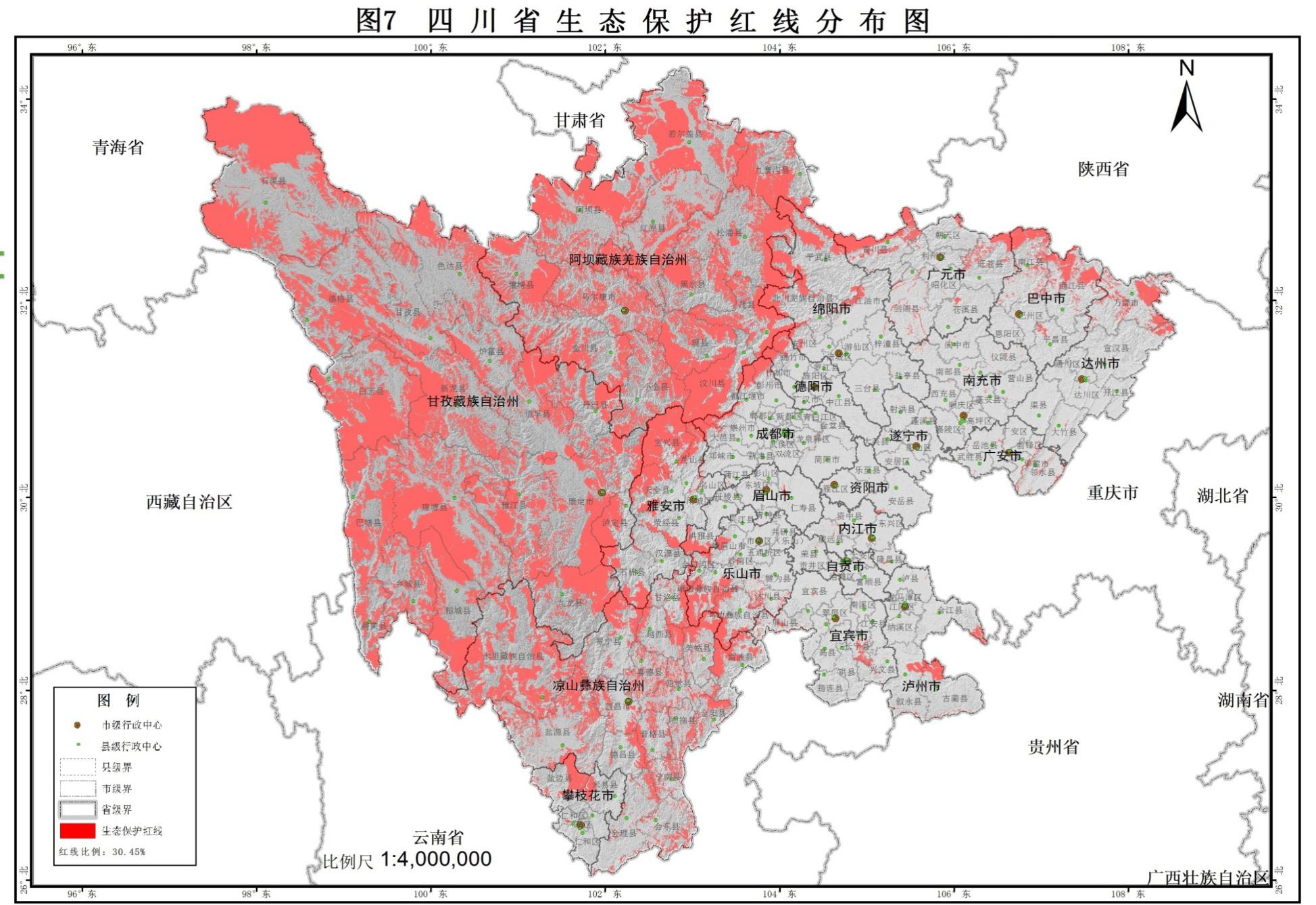 